Holy Saturday!This day is usually a day of solemn reflection, as it’s the day that Jesus’ body was put into the tomb. And with everything going on and tying it to current events – it’s a time to reflect. Draw Easter eggs or use the template to colour them in. And write down either things you’ve given up for Lent that you can’t wait to have again or maybe things you can’t wait to do once isolation is over. Reflecting on things that you want or want to do again. A nice peaceful time for reflection as a family.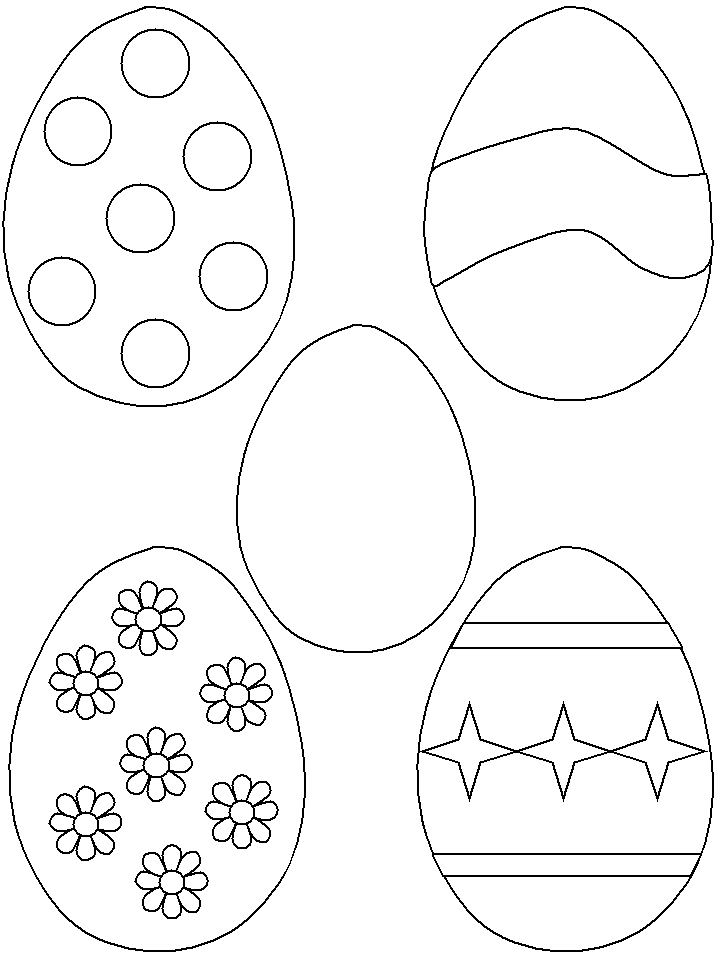 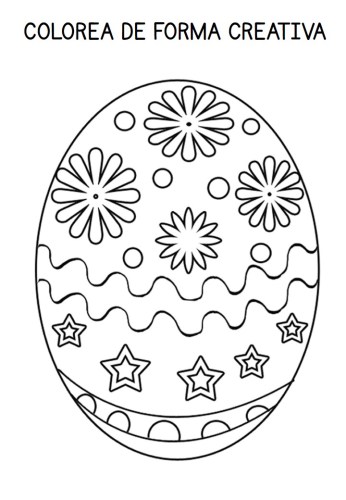 